.#8 count intro - Start weight LAlternate tracks: Because by Dave Clark Five and Winter Wonderland by Rod Stewart ft. Michael BubleChoreographers note: To keep the dance on phrase, start 8 counts before the vocals.Reverse Rumba BoxK-StepMambosStep-Scuffs**RESTART during 7th repetition facing 12:00.Dance on!Contact: chadydancer@gmail.comLast Update - 13th Nov. 2017A Summer Song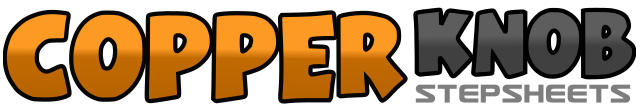 .......Count:32Wall:2Level:Beginner.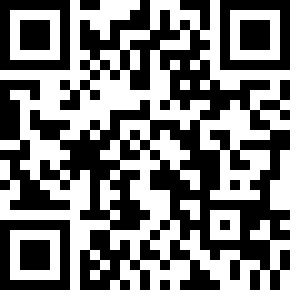 Choreographer:Cindy Hady (USA) - December 2016Cindy Hady (USA) - December 2016Cindy Hady (USA) - December 2016Cindy Hady (USA) - December 2016Cindy Hady (USA) - December 2016.Music:A Summer Song - Chad & Jeremy : (CD: A Summer Song)A Summer Song - Chad & Jeremy : (CD: A Summer Song)A Summer Song - Chad & Jeremy : (CD: A Summer Song)A Summer Song - Chad & Jeremy : (CD: A Summer Song)A Summer Song - Chad & Jeremy : (CD: A Summer Song)........1-2Step R to side, close L next to R3-4Step back R, touch L next to R5-6Step L to side, close R next to L7-8Step forward L, touch R next to L  **RESTART1-2Step R forward to R diagonal, touch L next to R3-4Step L back to L diagonal, touch R next to L5-6Step R back to R diagonal, touch L next to R7-8Step L forward to L diagonal, touch R next to L1-2Rock R forward, recover L3-4Step R slightly back, hold5-6Rock L back, recover R7-8Step L slightly forward, hold1-2Step R forward, scuff L to L diagonal3-4Turn left ¼ (9) stepping forward L, scuff R5-6Step R forward, scuff L to L diagonal7-8Turn left ¼ (6) stepping forward L, scuff R